МИНИСТЕРСТВО ОБРАЗОВАНИЯ И НАУКИ УКРАИНЫУМАНСКИЙ ГОСУДАРСТВЕННЫЙ ПЕДАГОГИЧЕСКИЙ УНИВЕРСИТЕТ ИМЕНИ ПАВЛА ТЫЧИНЫКИЕВСКИЙ НАЦИОНАЛЬНЫЙ ПЕДАГОГИЧЕСКИЙ УНИВЕРСИТЕТ ИМЕНИ М.П.ДРАГОМАНОВА ПОЛТАВСКИЙ НАЦИОНАЛЬНЫЙ ПЕДАГОГИЧЕСКИЙ УНИВЕРСИТЕТ   ИМЕНИ В.Г.КОРОЛЕНКО СУМСКОЙ ГОСУДАРСТВЕННЫЙ ПЕДАГОГИЧЕСКИЙ УНИВЕРСИТЕТ ИМЕНИ А. С. МАКАРЕНКОИНФОРМАЦИОННОЕ ПИСЬМОУважаемые коллеги!Уманский государственный педагогический университет имени Павла Тычиныприглашает Вас принять участиево Всеукраинской студенческой научной Интернет-конференцииКомпьютеры в учебном процессе(заочная форма проведения),которая состоится 14-15 апреля 2016 г.Научные направления работы конференции:использование сети Интернет в образовательной деятельности;психолого-педагогические особенности использования информационно-коммуникационных технологий;обучения учащихся и студентов в области информационно-коммуникационных технологий;проблемы информатизации учебного процесса в средней и высшей школе;проблемы создания и использования педагогических программных средств.Рабочие языки конференции: украинский, русский.Способ обсуждения: форум кафедры информатики и ИКТ Уманского государственного педагогического университета имени Павла Тычины (http://informatika.udpu.org.ua/).Для участия в конференции необходимо прислать на электронную почту оргкомитета:1. Материалы тезисов докладов.2. Анкету-заявку (сведения об авторах, научного руководителя и учебное заведение).3. Копию квитанции о оплате оргвзноса (10 грн. одной страницы печатного текста).Материалы необходимо отправить на e-mail – informatika-ikt@ukr.net, указав тему сообщения: Материалы конференции.Основные даты:Представление материалов в оргкомитет и уплата оргвзноса до 1 апреля 2016 г.Регистрация участников конференции на форуме до – 13 апреля 2016 г.Размещение материалов на сайте кафедры – 13 апреля 2016 г.Обсуждение материалов на форуме кафедры – 14-15 апреля 2016 г.Получение заявки на участие и соответствие оформления тезисов будет обязательно подтверждено нашим письмом-сообщением по электронной почте. Материалы конференции будут высланы на адрес, указанный в анкете участника конференции (сертификат, программа, сборник тезисов докладов). Материалы, не соответствующие указанным требованиям, к рассмотрению не принимаются и автору не возвращаются. Оргкомитет оставляет за собой право отклонения статей с неудовлетворительным качеством представленных материалов. Сборник тезисов конференции может быть отправлен бесплатно в электронном виде на электронную почту участника или в бумажном варианте (60 грн. за 1 экземпляр) на адрес, указанный в сведениях об авторе. Контактный телефон: 8 (04744) 4-02-74. м.0636949422 – Ткачук Галина Владимировна, м.0977128554 – Жмуд Оксана Василиевна, м.0676455102 – Яровая Марина Александровна.Требования к оформлениюТезисы докладов подаются печатными одним из рабочих языков конференции в одном экземпляре на бумаге формата А4 со стандартными полями объемом до трех страниц и в электронном варианте на адрес informatika-ikt@ukr.netПорядок оформления материалов:Гарнитура шрифта – Times New Roman, кегль - 14 пт.Заголовок тезисов печатается прописными буквами (полужирным шрифтом, размещение по центру);Следующая строка содержит фамилию и инициалы автора (полужирный курсив, размещение по правому краю страницы);В следующей строке указывается курс, факультет (курсив, размещение по правому краю страницы);Следующая строка содержит фамилию и инициалы научного руководителя и его ученая степень (курсив, размещение по правому краю страницы);В следующей строке указывается название стремительного заведения (без аббревиатур) и город (полужирный курсив, размещение по правому краю страницы);Пропустив строку, подают основной текст доклада через 1,5 интервала, размещения по ширине страницы, абзац – стандартный отступ – 1,25;В конце основного текста приводится список использованной литературы, оформленный в соответствии с требованиями ВАК Украины.Иллюстративный материал выполняется четко и качественно и подается в отдельном файле. Все иллюстрации сопровождаются подписями.Образец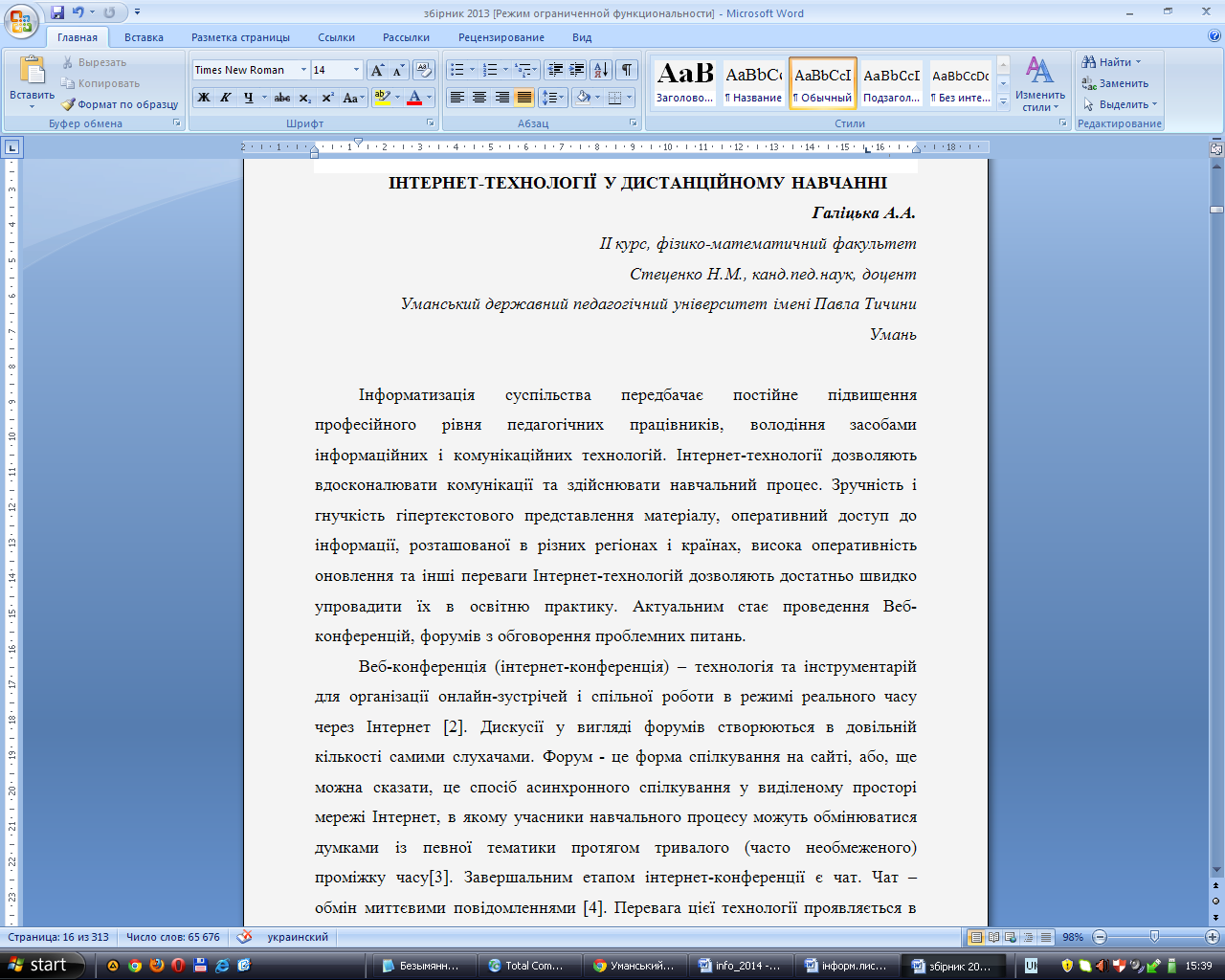 Анкета-заявкаСведения об авторахСведения об авторахФамилия, имя, отчество студента (полностью), курс, факультетФамилия, имя, отчество руководителя (полностью), ученое звание, должностьПолное название учебного заведенияПочтовый адрес с индексом (домашний)Контактный телефон, e-mailСведения об участии в конференцииСведения об участии в конференцииНазвание доклада:Название доклада:Направление:Направление: